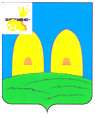 СОВЕТ ДЕПУТАТОВПРИГОРЬЕВСКОГО СЕЛЬСКОГО ПОСЕЛЕНИЯРОСЛАВЛЬСКОГО РАЙОНА СМОЛЕНСКОЙ ОБЛАСТИРЕШЕНИЕот 28.10.2022 г.                                                                                                       №23Об установлении порядка учета предложений по проекту решения «О внесении изменений в Устав Пригорьевского сельского поселения Рославльского района Смоленской области» и порядка участия граждан в его обсуждении В соответствии с частью 4 статьи 44 Федерального закона от 6 октября 2003 г. № 131-ФЗ «Об общих принципах организации местного самоуправления в Российской Федерации», Уставом Пригорьевского сельского поселения Рославльского района Смоленской области Совет депутатов Пригорьевского сельского поселения Рославльского района Смоленской областиР Е Ш И Л:1. Установить следующий порядок учета предложений по проекту решения «О внесении изменений в Устав Пригорьевского сельского поселения Рославльского района Смоленской области» и участия граждан в его обсуждении:1) ознакомление с проектом решения через средства массовой информации (газета «Рославльская правда»);2) прием предложений граждан в письменной форме до  21.11.2022 года по адресу: Смоленская область, д. Пригоры, ул. Центральная, д. 1;3) публичные слушания по проекту решения «О внесении изменений в Устав Пригорьевского сельского поселения Рославльского района Смоленской области» назначить  на 22.11.2022 года в 15 час. 00 мин., по адресу: Смоленская область, д.Пригоры, ул. Центральная, д.1;4) утверждение изменений в Устав Пригорьевского сельского поселения Рославльского района Смоленской области на заседании Совета депутатов Пригорьевского сельского поселения Рославльского района Смоленской области;5) опубликование решения «О внесении изменений в Устав Пригорьевского поселения Рославльского района Смоленской области» в средствах массовой информации (газета «Рославльская правда»).2. Настоящее решение опубликовать в газете «Рославльская правда».Глава муниципального образованияПригорьевского сельского поселенияРославльского района Смоленской области                              Г.Л. Афанасенкова